Velkommen til at sende fakturaer til NobinaNobina ønsker fuldt ud at modtage elektroniske fakturaer. Hvis leverandøren endnu ikke har en teknisk løsning på dette, tilbyder vi andre muligheder.Vi opfordrer dig til altid bede om adresse og ordrenummer/reference ved bestilling fra os.E-faktura Nobina ønsker primært at modtage e-fakturaer elektronisk via vores fakturaprogram InExchange i Svefaktura format. Før de kan sendes til os, gennemgår vi alle legitimationsoplysninger.Kontak InExchange for mere information. Tfn: +46 500 44 63 60. www.inexchange.seWebbregistreringDe leverandører, der endnu ikke i stand til at sende e-fakturaer i Svefakturaformat, selvstændigt kan registrere fakturaer via InExchange webportal. Fordelen er, at fakturaen fremsendes til Nobina sidste dag i et elektronisk format.
Kontakt InExchange for mere information. Tlf: +46 500 44 63 60. www.inexchange.sePDF-fakturaEt alternativ til et fuldt elektronisk e-fakturering, er at sende en PDF faktura via e-mail.
Fordelen er, at fakturaen bliver behandlet hurtigt. nobina.dk.mailinvoice@postenscanning.sePapirfakturaHvis leverandøren endnu ikke har den tekniske mulighed for at sende fakturaer elektronisk eller PDF via e-mail kan fakturaer sendes til scanning.Nobinas ny fakturaadresser vedlægges i dette brev og gælder per d.d.En faktura till Nobina skal indeholde følgende information:Leverandørens navn og adresse		Leverandørens cvr-nummer.Leverandørens betalingsoplysningerNobina - Kundens navn och adresseBeskrivelse af vare/tjenesteFakturadatoBeløb exkl momsMoms %MomsbeløbTotalt beløb inkl momsForfaldsdatoEventuelle vilkår ved for sen betalingIndkøbsordrenummer, hvis dette angives af køberen/bestillerenNobina - Kundereference (8 cifre) Nobina - Kundens navnereferenceOrdernummer/ReferenceFor at vi skal kunne håndtere vores indkomne leverandørfakturaer på en effektiv måde, kræves at et ordernummer (9 cifre) og/eller en referencekode (8 cifre) angives på fakturaen af leverandøren under rubrikken Deres ordrenummer /Deres reference. Bestilleren skal opgive denne information ved bestillingen. Mangler angivelse af ordrenummer eller reference vil fakturaen blive stoppet og returneret.
Vi opfordrer dig til altid bede om adresse og ordrenummer / reference ved bestilling fra os. Vi afventer en faktura per reference eller ordrenummer.Påmindelser, inkasso og andre dokumenter Eventuelle påmindelser vedrørende ubetalte leverandørfakturaer bedes fremsendt via email til leverantorsreskontra.reminder@nobina.comNobinas betalingsvilkår er 60 dage, hvis intet andet er aftalt.Disse adresser gælder for papirsfakturaer til Nobina A/S og Nobina Fleet Danmark Aps. 29513376			31586429		38558420Nobina A/S			Nobina Fleet Danmark Aps	Nobina Danmark Service ApSFACK 601005 R106		FACK 601013 R106	FACK 601088 R106Postboks 1468  			Postboks 1468		Postboks 14682600  Glostrup			2600  Glostrup		2600  Glostrup36077719			39491974		39875640Nobina Fleet Danmark No 1 ApS		Nobina Fleet Danmark No 7 Aps	Nobina Fleet Danmark No 8 ApSFACK 601021 R106		FACK 601096 R106	FACK 601104 R106Postboks 1468			Postboks 1468		Postboks 14682600  Glostrup			2600  Glostrup		2600  Glostrup42268119			42594687		43043773Nobina Fleet Danmark No 9 ApS		Nobina Fleet Danmark No 10 ApS	Nobina Fleet Danmark No 11 ApSFACK 601187 R106		FACK 601195 R106	FACK 601203 R106Postboks 1468			Postboks 1468		Postboks 14682600  Glostrup			2600  Glostrup		2600 Glostrup42594687Nobina Ejendomme ApSFACK 601112 R106Postboks 14682600 GlostrupKontakt for yderligere information leverandørsreskontroen:Det er vores ’shared service’ kontor i Sverige som har fakturahåndteringen, og de kan kontaktes på:Telefon:	+46 8 4106 5014			leverantor@nobina.comØvrige spørsmål kan stilles til økonomiafdelingen på hovedkontoret:Hovedkontor Glostrup	Tlf: +45 88 327 327.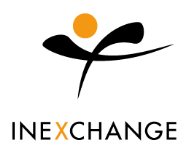 Sende en e-faktura er meget enkel. Den løsning, der passer dig bedst, afhænger selvfølgelig af dine eksisterende forhold. Nedenfor er flere løsninger at vælge imellem. Kan du allerede sende en Svefaktura, så du bruge din eksisterende løsning.InExchange FakturahåndteringInExchange fakturahåntering er den anbefalede standard løsning for dig med en Windows-baseret forretningssoftware. Eksempelvis Visma, Hogia, FDT, BL Administration m.fl.Du installerer en software, der fungerer som en ny printer på computeren. Du kan bruge dette i stedet for papirprinter og fakturaen bliver sendt samme dag i det rigtige format til modtageren.  Du kan også få en papirkopi, mens du udskriver en e-faktura for at minimere dobbelt håndtering. InExchange Integrerede tjenesterFor store faktura strømme, har vi en indstilling, der hedder Integrerede tjenester. Hvis du har mulighed for at oprette en XML-fil i din virksomhed i dag, kan du sende fakturafiler via FTP eller web services til InExchange så konverterer vi og videresender dem til dine kunder, for en automatiseret løsning.Kontakt InExchange for tilbud om denne service.InExchange WebHvis du ikke har en virksomhed, kan du nemt registrere dine fakturaer på InExchange Web. Nobina tilbyde dig for manuelt at registrere 100 fakturaer om året gratis

Tilmeld en gang – for alleDu får ikke brug for forskellige løsninger til forskellige kunder, har du tilsluttet dig én gang, kan du bruge ”fakturaprinterløsningen” til alle dine kunder. Priseksempel”Fakturaprinter”Support via telefon och internetAdgang til vores print services for papirfakturaer99 SEK / måned0500 - 44 63 60 - www.inexchange.se